АДМИНИСТРАЦИЯДМИТРИЕВСКОГО СЕЛЬСКОГО ПОСЕЛЕНИЯГАЛИЧСКОГО МУНИЦИПАЛЬНОГО РАЙОНАКОСТРОМСКОЙ ОБЛАСТИПОСТАНОВЛЕНИЕот 03 декабря 2021 № 58д. ДмитриевскоеО перечне главных администраторов источников финансирования дефицита бюджета Дмитриевского сельского поселения Галичского муниципального района Костромской областиВ соответствии с абзацем четвертым пункта 4 статьи 160.2 Бюджетного кодекса Российской Федерации, постановлением Правительства Российской Федерации от 16 сентября 2021 года №1568 «Об утверждении общих требований к закреплению за органами государственной власти (государственными органами) субъекта Российской Федерации, органами управления территориальными фондами обязательного медицинского страхования, органами местного самоуправления, органами местной администрации полномочий главного администратора источников финансирования дефицита бюджета и к утверждению перечня главных администраторов источников финансирования дефицита бюджета субъекта Российской Федерации, бюджета территориального фонда обязательного медицинского страхования, местного бюджета», администрация Дмитриевского сельского поселения ПОСТАНОВЛЯЕТ:1. Утвердить:1) перечень главных администраторов источников финансирования дефицита бюджета Дмитриевского сельского поселения Галичского муниципального района Костромской области согласно приложению № 1 к настоящему постановлению;2) порядок и сроки внесения изменений в перечень главных администраторов источников финансирования дефицита бюджета Дмитриевского сельского поселения Галичского муниципального района Костромской области согласно приложению № 2 к настоящему постановлению.2. Настоящее постановление подлежит официальному опубликованию, вступает в силу с 1 января 2022 года и до 1 января 2022 года применяется в части, связанной с составлением, рассмотрением и утверждением бюджета сельского поселения на 2022 год и на плановый период 2023 и 2024 годов.Глава сельского поселения                                                      А.В. ТютинПриложение № 1Утвержденопостановлением администрацииДмитриевского сельского поселенияГаличского муниципального районаКостромской областиот 03 декабря . № 58Перечень главных администраторовисточников финансирования дефицита бюджета Дмитриевского сельского поселенияПриложение № 2Утвержденопостановлением администрацииДмитриевского сельского поселенияГаличского муниципального районаКостромской областиот 03 декабря . № 58ПОРЯДОКи сроки внесения изменений в перечень главных администраторов источников финансирования дефицита бюджета Дмитриевского сельского поселения Галичского муниципального района Костромской области1. Настоящий Порядок разработан в соответствии с постановлением Правительства Российской Федерации от 16 сентября 2021 года № 1568 «Об утверждении общих требований к закреплению за органами государственной власти (государственными органами) субъекта Российской Федерации, органами управления территориальными фондами обязательного медицинского страхования, органами местного самоуправления, органами местной администрации полномочий главного администратора источников финансирования дефицита бюджета и к утверждению перечня главных администраторов источников финансирования дефицита бюджета субъекта Российской Федерации, бюджета территориального фонда обязательного медицинского страхования, местного бюджета» и устанавливает порядок и сроки внесения изменений в перечень главных администраторов источников финансирования дефицита бюджета Дмитриевского сельского поселения Галичского муниципального района Костромской области (далее — Перечень).2. Внесение изменений в Перечень осуществляется в следующих случаях:1) изменение бюджетных полномочий главных администраторов источников финансирования дефицита бюджета Дмитриевского сельского поселения Галичского муниципального района Костромской области (далее - главные администраторы источников) по осуществлению ими операций с источниками финансирования дефицита бюджета сельского поселения;2) изменение кода классификации источников финансирования дефицита бюджета сельского поселения (группы, подгруппы, статьи и вида соответствующего источника дефицита бюджета сельского поселения).3. Главный администратор источника не позднее 30 календарных дней со дня возникновения случаев, указанных в пункте 2 настоящего Порядка, рассматривает предложение по внесению изменений в Перечень на соответствие требованиям Бюджетного законодательства и в случае отсутствия замечаний по поступившему предложению по внесению изменений в Перечень подготавливает проект постановления  администрации Дмитриевского сельского поселения Галичского муниципального района Костромской области о внесении изменений в Перечень, в котором указывается следующая информация:1)правовое основание для внесения изменения в Перечень;2) наименование и код главного администратора источника;3) код группы, подгруппы, статьи и вида источника финансирования дефицита бюджета сельского поселения;4) наименование кода группы, подгруппы, статьи и вида источника финансирования дефицита бюджета сельского поселения.КодглавыКод группы, подгруппы, статьи и вида источника финансирования дефицита бюджета сельского поселенияНаименование главного администратора источников финансирования дефицита бюджета сельского поселения, наименование кода группы, подгруппы, статьи и вида источника финансирования дефицита бюджета сельского поселения999Администрация Дмитриевского сельского поселения Галичского муниципального районаКостромской области99901 02 00 00 10 0000 710Привлечение сельскими поселениями кредитов от кредитных организаций в валюте Российской Федерации99901 02 00 00 10 0000 810Погашение сельскими поселениями кредитов от кредитных организаций в валюте Российской Федерации99901 03 01 00 10 0000 710Привлечение кредитов из других бюджетов бюджетной системы Российской Федерации бюджетами сельских поселений в валюте Российской Федерации99901 03 01 00 10 0000 810Погашение бюджетами сельских поселений кредитов из других бюджетов бюджетной системы Российской Федерации в валюте Российской Федерации99901 05 02 01 10 0000 510Увеличение прочих остатков денежных средств бюджетов сельских поселений99901 05 02 01 10 0000 610Уменьшение прочих остатков денежных средств бюджетов сельских поселений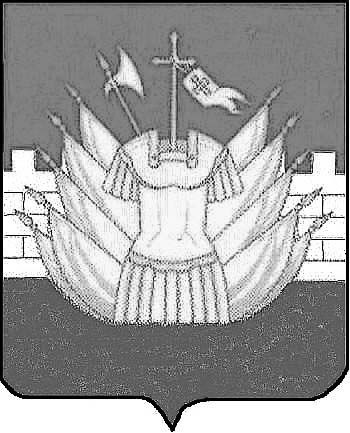 